Osnovna šola Ivana Skvarče                       tel:/fax: 03/56-69-910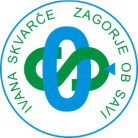 Cesta 9. avgusta 44                                   e-pošta: tajnistvo.iskvarce@guest.arnes.si1410 Zagorje ob Savi                                     davčna št.: 44831994                                                                           podračun pri UJP št.: 01342-6030687307___________________________________________________________________________Datum: 24. 8. 2015 OBVESTILOPrvi šolski  dan bo v TOREK, 1. 9. 2015.Učenci 1. razreda matične šole pridete v šolo skupaj s starši ob 9. uri, učenci od 2. do 9. razreda pa pričnete s poukom ob 8.20. S poukom boste zaključili po četrti šolski uri ob 11.50 (2. – 5. razred) oz. po peti šolski uri ob 12.40 (6. – 9. razred).Vsi učenci PŠ Čemšenik in PŠ Podkum pridete v šolo ob 8. uri. Prvi šolski dan boste zaključili ob 11.30.Prosimo, da učitelja počakate na dvorišču. Z razrednikom se boste družili prvi dve uri, sledil pa bo pouk po urniku. S seboj imejte šolske potrebščine potrebne za prvi šolski dan (glej urnik)!Izpred avtobusne postaje pri šoli bodo avtobusi odpeljali ob 12.00 in 13.00.Samopostrežna malica bo 1. šolski dan organizirana za vse učence. Obveščamo vas, da bo v torek možno koristiti tudi kosilo. Prijave pošljite na e-naslov prehrana.iskvarce@guest.arnes.si oz. do torka, 1. 9. 2015, do 9. ure po telefonu 03 56 69 901.VESELIMO SE PONOVNEGA SREČANJA Z VAMI!									Alenka Ašič,									ravnateljicaURNIK za 1. šolski danRAZRED1. ura2. ura3. ura4. ura2. aMATSLJSLJŠPO2. bŠPOSLJSLJLUM2. cMATSLJSLJLUM3. aMATSLJLUMLUM3. bSPOŠPOMATSLJRAZRED1., 2. ura3. ura4. ura5. ura4. aUOSSLJSLJ4. bUOSMATGUM5. aUOSMATŠPO5. bUOSTJANIT6. aUOSTJATIT/GOSTIT/GOS6. bUOSZGOTJALUM7. aUOSTITGEOSLJ7. bUOSŠPOMATSLJ8. aUOSSLJFIZGUM8. bUOSSLJKEMFIZ8. cUOSSLJKEMZGO9. aUOSFIZZGOBIO9. bUOSLUMNE3FIZ9. cUOSGEOFIZNE3